		                                                     Spec Ref. # CXWC17VR-PS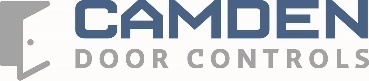 SECTION 08 71 00BARRIER-FREE DOOR CONTROL FOR RESTROOMSCX-WC17VR-PS (Normally Unlocked)Low/No-Touch Restroom System with CX-33PS includes Advanced Logic Control Relay and 2 Amp Power Supply in pre-wired metal cabinet, 36” tall push plate (wall) switch with no-touch activation, and CX-MDA Magnetic Door ContactGENERALSECTION INCLUDESAutomatic door controls for restrooms.Emergency call systems for universal and barrier-free restrooms.Automatic door relay controls.Automatic door activation.Automatic door wireless activation.RELATED SECTIONSSection 08 71 53 - Security Door Hardware.Section 26 05 00 - Common Work Results for Electrical.Division 16 - Electrical: Emergency power scheduled for automatic restroom egress doors to comply with building code requirements.REFERENCESANSI A117.1 - Accessible and Usable Buildings and Facilities.ANSI A156.19 - Standard for Power Assist and Low Energy Power Operated Doors.SUBMITTALSSubmit under provisions of Section 01 30 00 - Administrative Requirements.Product Data: Manufacturer's data sheets on each product to be used, including:Preparation instructions and recommendations.Storage and handling requirements and recommendations.Installation methods.Shop Drawings: Electrical schematic, device mounting requirements and rough-in for recessed devices.Verification Samples: For each finish product specified, two samples, minimum size 6 inches (150 mm) square representing actual product, color, and patterns.QUALITY ASSURANCEManufacturer Qualifications: Minimum 5-year experience manufacturing similar products.Installer Qualifications: Minimum 2-year experience installing similar products.Mock-Up: Provide a mock-up for evaluation of surface preparation techniques and application workmanship.Finish areas designated by Architect.Do not proceed with remaining work until workmanship is approved by Architect.Rework mock-up area as required to produce acceptable work.PRE-INSTALLATION MEETINGSConvene minimum two weeks prior to starting work of this section.DELIVERY, STORAGE, AND HANDLINGDeliver and store products in manufacturer's unopened packaging bearing the brand name and manufacturer's identification until ready for installation.Handling: Handle materials to avoid damage.PROJECT CONDITIONSMaintain environmental conditions (temperature, humidity, and ventilation) within limits recommended by manufacturer for optimum results. Do not install products under environmental conditions outside manufacturer's recommended limits.SEQUENCINGEnsure that products of this section are supplied to affected trades in time to prevent interruption of construction progress.WARRANTYManufacturer's Warranty: Provide manufacturer's warranty for defective parts for a three-year period from date of Substantial Completion.PRODUCTSMANUFACTURERSAcceptable Manufacturer: Camden Door Controls, which is located at: 5502 Timberlea Blvd.; Mississauga, ON, Canada L4W 2T7; Toll Free Tel: 877-226-3369; Tel: 905-366-3377; Email:marketing@camdencontrols.com); Web:www.camdencontrols.comSubstitutions: Not permitted.Requests for substitutions will be considered in accordance with provisions of Section 01 60 00 - Product Requirements.AUTOMATIC DOOR CONTROLS FOR RESTROOMSPerformance:Automatic door controls shall comply with Americans with Disability Act.Regulatory compliance with Accessibility Guidelines (ADAAG) and the Uniform Federal Accessibility Standard (UFAS) as required by Authority Having Jurisdiction (AHJ).Automatic door controls shall comply with National Building Code of Canada.Automatic door controls shall comply with NFPA National Fire Code or International Fire Code for restroom doors acting as egress doors as required by Authority Having Jurisdiction (AHJ).Product: Low-No Touch Restroom Control System - CX-WC17VR-PS (Normally Unlocked) as manufactured by Camden Door Controls.Operation:The door is normally closed and unlocked. Activating the exterior ‘Push/Wave to Open’ Column™ switch, by pressing the switch or waving a hand in front of the sensor, opens the door.  Once inside and the door is closed, pressing the ‘Push/Wave to Lock’ Open’ Column™ switch, by pressing the switch or waving a hand in front of the sensor, locks the door. Locking the door changes the state of the LED light on the switch from green to red, indicating the door is locked.At the same time, the exterior ‘Push/Wave to Open’ switch is deactivated and the LED changes from green to red, indicating the switch is disabled and the restroom is occupied. Pressing the interior ‘Push/Wave to Open’ Column™ switch unlocks the door and resets the system.If the door is opened manually to exit the restroom, the magnetic contact switch sends a signal to the controller to reset the system. Components:The following items are part of the CX-WC17VR-PS (Normally Unlocked) equipment package: CX-33PS: Power supply cabinet with CX-TRX-4024 – 40VS, 24 VAC transformer.  CM-7536VR/4: 36” tall Column™ push/exit surface mount wall switches with wave sensor are extruded aluminum; N/O contacts rated 15 Amps @ 30VDC. ‘Wheelchair symbol’’ and ‘Push to Open’ Graphics (blue). Amp @ 30VDC mounted on the 36’’ push plate with ‘’occupied when red vacant when green’’ sign. (2 required)CM-7536VR/8B: 36’’ tall Column™ push/exit surface mount wall switches with wave sensor are extruded aluminum; N/O contacts rated 15 Amps @ 30VDC. ‘lock’ symbol & ‘Push to lock’ graphics (red). 1 Amp @ 30VDC mounted on the 36’’ push plate with ‘’door locked when red unlocked when green’’ sign. (1 required)CX-MDA surface mount SPST N/C Magnetic Door Contact.CX-ED2079 Electric Strike, grade 2 ‘universal’ strike for cylindrical locksets c/w 3 faceplates, 12/24V AC/DC, selectable fail safe/fail secure. The strike shall have horizontal faceplate adjustment.Additional Parts required but not included with the CX-WC17VR-PSAutomatic Door Operator by others EXECUTIONEXAMINATIONDo not begin installation until substrates have been properly prepared.If substrate preparation is the responsibility of another installer, notify Architect of unsatisfactory preparation before proceeding.PREPARATIONClean surfaces thoroughly prior to installation.Prepare surfaces using the methods recommended by the manufacturer for achieving the best result for the substrate under the project conditions.INSTALLATIONInstall in accordance with manufacturer's instructions. Test for proper operation and adjust until satisfactory results are obtained.DEMONSTRATION AND TRAININGManufacturer's representative shall provide on-site training of staff and maintenance of operation, maintenance and "trouble/error" detection/correction.PROTECTIONProtect installed products until completion of project.Touch-up, repair or replace damaged products before Substantial Completion.END OF SECTION